СПИСОК абитуриентов, рекомендованных к зачислению13.02.07 (ЭСН) Электроснабжение (по отраслям)Форма обучения: очная (бюджетная основа)
План приема - 20, из них целевых мест - 0№№ абит.ФИОСтатус документаСредний балл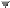 1Г-ОБ-739 Рябикин Сергей Сергеевич   оригинал4,582Г-ОБ-852 Коротков Максим Сергеевич  оригинал4,533Г-ОБ-63 Дудинов Максим Александрович оригинал4,214Г-ОБ-65 Стебловский Сергей Николаевич  оригинал4,115Г-ОБ-1798 Тюлюгунов Самат Владимирович оригинал4,16Г-ОБ-2376 Косяченко Дмитрий Андреевич оригинал4,067Г-ОБ-1887 Павлюченков Степан Викторович  оригинал4,068Г-ОБ-1220 Солопов Илья Сергеевич   оригинал49Г-ОБ-193 Юханов Иван Сергеевич   оригинал3,8910Г-ОБ-2085 Гришин Иван Александрович оригинал3,8811Г-ОБ-822 Аббясов Чингиз Рушанович   оригинал3,8412Г-ОБ-1004 Митрофанов Дмитрий Сергеевич  оригинал3,8213Г-ОБ-665 Глухов Павел Андреевич оригинал3,7814Г-ОБ-688 Терентьев Андрей Евгеньевич  оригинал3,7815Г-ОБ-2123 Шемахов Владимир Анатольевич оригинал3,7616Г-ОБ-1885 Медведев Андрей Михайлович  оригинал3,7517Г-ОБ-1237 Алексушин Валерий Олегович  оригинал3,7518Г-ОБ-1502 Зеленкова Ольга Петровна оригинал3,7119Г-ОБ-157 Красов Антон Валерьевич оригинал3,7120Г-ОБ-827 Пугачев Герман Игоревич   оригинал3,68